P E T U N J U K   U M U MSebelum mengerjakan ujian, telitilah terlebih dahulu jumlah dan nomor halaman yang terdapat pada naskah ujian.Tulislah nomor peserta saudara pada lembar jawaban, sesuai dengan petunjuk yang diberikan oleh panitia.Bacalah dengan cermat setiap petunjuk yang menjelaskan cara menjawab soal.Jawablah dahulu soal-soal yang menurut saudara mudah, kemudian lanjutkan dengan menjawab soal-soal yang lebih sukar sehingga semua soal terjawab.Tulislah jawaban saudara pada lembar jawaban ujian yang disediakan dengan cara dan petunjuk yang telah diberikan oleh petugas.Untuk keperluan coret-mencoret dapat menggunakan tempat yang luang pada naskah ujian ini dan jangan sekali-kali menggunakan lembar jawaban.Selama ujian saudara tidak diperkenankan bertanya atau minta penjelasan mengenai soal-soal yang diujikan kepada siapapun, termasuk pengawas ujian.Setelah ujian selesai, harap saudara tetap duduk di tempat saudara sampai pengawas datang ke tempat saudara untuk mengumpulkan lembar jawaban.Perhatikan agar lembar jawaban ujian tidak kotor, tidak basah, tidak terlipat dan tidak sobek.Jumlah soal sebanyak 40 butir, setiap butir soal terdiri atas 5 () pilihan jawaban.Kode naskah ujian ini Thailand dan Vietnam merupakan negara penghasil utama padi di Asia Tenggara. Penyebabnya adalah iklimnya  tropis dengan jumlah curah hujan cukup, air permukaan cukup melimpah sehingga mendukung irigasi lahan sawah. Sebagian besar wilayahnya berupa  dataran rendah sangat cocok untuk pertanian padi sawah. Hal ini dinamakan … .prinsip distribusiprinsip interelasiprinsip korologiprinsip spasialprinsip deskripsiPerjalanan dari Jakarta menuju Majalengka yang dilakukan Ibu Ade menghabiskan waktu sekitar 2,5 jam. Hal ini terkait dengan … .konsep keterkaitan keruangan.konsep keterjangkauan.konsep aglomerasi.kosep lokasi.konsep jarak.Bermula dari krisis air bersih yang menimpa desanya pada tahun 2006, Anwar Lahura memulai suatu gerakan pelestarian hutan berbasis swadaya masyarakat. Petani kecil ini berhasil membangkitkan kesadaran besar kepada orang lain, bahwa hutan adalah sahabat kita yang harus selalu dijaga (Kompas, 19 Januari 2012). Persoalan tersebut diyakini Anwar bisa dikaji atau dicarikan jalan ke luarnya dengan menggunakan … .pendekatan ekologipendekatan korologipendekatan spasialpendekatan kompleks wilayahpendekatan regionalPernyataan :rumah panggung di pesisir pantaihujan esfenomena pulang kampung.patahan Lembangglobal warmingsawah tadah hujanNomor yang menunjukkan aspek sosial dalam kajian geografi adalah … .1), 3) dan 6)1), 4) dan 6)2), 4) dan 6)2), 5) dan 6)3), 4) dan 6) Fenomena alam:bumi pepat pada kedua kutubnyaperbedaan panjang siang dan malamperubahan musimpembelokan arah angingerak semu tahunan matahariNomor yang menunjukkan dampak revolusi bumi adalah :1). 2) dan 3)1), 4) dan 5)2), 3) dan 5)2), 5) dan 1)3), 4) dan 5)Fenomena alam seperti gambar terjadi karena proses tektonisme yaitu … .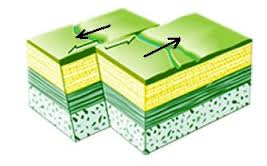 perenggangan antara dua lempeng samuderalempeng samudera dan lempeng benua saling menjauhdua lempeng benua  saling menjauhdua lempeng samudera saling menjauhdua lempeng benua saling berpapasanDampak  positif yang timbul dari letusan gunung api di lapangan pekerjaan adalah … .lahan menjadi  subur untuk pertaniansumber air panas sebagai daerah wisataditemukannya mineral sebagai sumber devisa negaramuncul mata air makdanaimaterial vulkanik dijadikan bahan tambangDampak positif yang timbul akibat adanya gempa bumi  di sosial adalah … .dibangunnya sarana dan prasarana yang rusak akibat gempatimbulnya kepedulian  warga untuk membantu korban gempadapat mendeteksi kerugian yang timbul akibat gempamenjadikan kita peduli terhadap sesamadapat mengetahui daerah-daerah  rawan gempaFenomena alam seperti gambar terbentuk melalui proses … .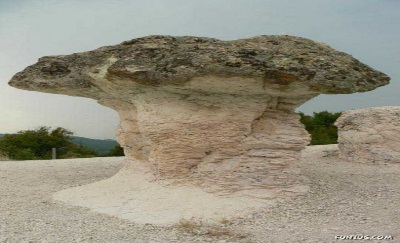 erosi oleh tenaga anginpelapukan kimiawierosi oleh tenaga airabrasi oleh gelombang lautpelapukan fisikaKondisi permukaan bumi seperti gambar stepa berikut, dapat dimanfaatkan untuk … .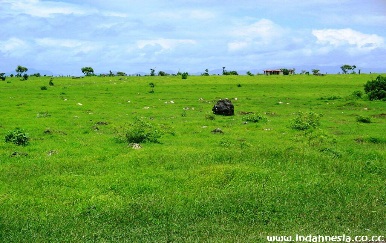 beternak lebah madubudidaya burung berkicaudaerah wisata pelabuhan udarapeternakan hewan besarJenis tanah yang paling dominan di Pulau Kalimantan adalah … .tanah grumusoltanah laterittanah gambuttanah regosoltanah podsolikSalah satu karakteristik lapisan atmosfer yang diberitanda X adalah … .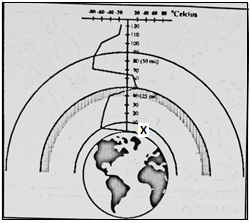 memantulkan gelombang radio membakar meteor/benda angkasapenurunan suhu antar lapisan udaratempat peristiwa cuaca terjadimelindungi bumi dari sinar ultra violet Hujan yang terjadi apabila massa udara dingin bertemu dengan massa udara panas adalah … .hujan zenithalhujan frontalhujan orografishujan siklonalhujan musimCiri – ciri suatu wilayah:amplitude suhu ekstrim;curah hujan sangat sedikittumbuhan kaktusTipe iklim berdasarkan keadaan fisik wilayah tersebut adalah … .Iklim daratan tinggiIklim panasIklim stepaIklim sabanaIklim gurunWilayahnya meliputi: Amerika utara, pulau-pulau di utara Kanada, di musim dingin tanahnya tertutup es dan musim panas sangat singkat, maka jenis vegetasinya adalah berupa … .sabanastepatundrakonifeurskaktusDampak perubahan iklim global di bidang lingkungan … .rusaknya lahan pertanian akibat banjirpersediaan air tanah menipisgagal panen akibat kemarau panjangkebakaran hutan akibat meningkatnya suhurusaknya tanaman padi akibat serangan hamaAlasan sungai di Pulau Jawa tidak dapat dijadikan sebagai sarana transportasi adalah … .debit air tetap, sungainya dalam,  aliran tenangsungainya dalam, aliran tenang, terdapat air terjunrelief datar, aliran tenang, debit air tetapsungai dangkal, aliran tenang, relief kasarsempit, airnya deras dan pendekWilayah perairan laut Jepang sangat kaya dengan berbagai jenis ikan, hal ini disebabkan adanya dua arus laut yang bertemu di kawasan tersebut. Arus laut yang dimaksud adalah … .Arus Gulfstream dan arus CalifroniaArus Kurosio dan Arus CaliforniaArus Oyasio dan Arus KurosioArus Benguela dan Arus CanaryArus Kurosio dan Arus NagasakiSalah satu upaya yang dilakukan untuk melestarikan Daerah Aliran Sungai di bagian hulu adalah … .memanfaatkan DAS sebagai daerah pertanianmenjadikan DAS sebagai daerah pemukiman pendudukmengembangkan kegiatan industri di sekitar DASreboisasi dengan jenis tanaman kerasmembuat daerah resapan sebagai sumber air bersihUpaya yang dapat dilakukan untuk mengendalikan erosi di wilayah dengan kemiringan yang terjal adalah … . melakukan penanaman dengan tanaman pangan melakukan konservasi tanaman keras dengan tetap terjaga membangun rumah dengan pondasi yang kuat membuat saluran air yang sejajar dengan kemiringan lereng mempertahankan struktur batuan yang kuat Untuk meminimalisir jatuhnya korban akibat bencana letusan gunung api, upaya preventif yang seharusnya dilakukan adalah … .Membuat pondasi rumah dengan batu kaliMembangun rumah kuat di lereng gunungMengenali tanda-tanda gunung akan meletusMemperbanyak bunker sebagai tempat berlindungMengevakuasi penduduk ke tempat yang jauh dari gunung api Fauna endemik di wilayah nomor 3 adalah … .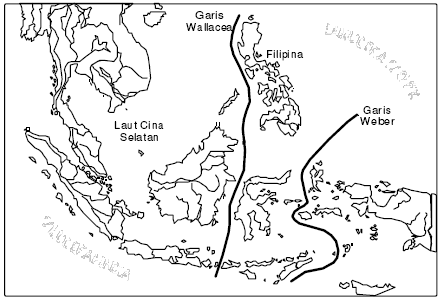 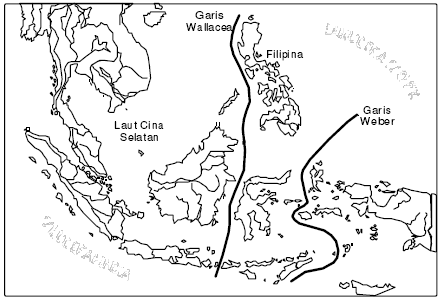 bandicot, koala dan platipusburung maleo, tarsius, dan walabikuskus, bandicot dan oposumkasuari, kanguru pohon dan tapiroposum, beruang dan orang utanPerhatikan peta dunia berikut!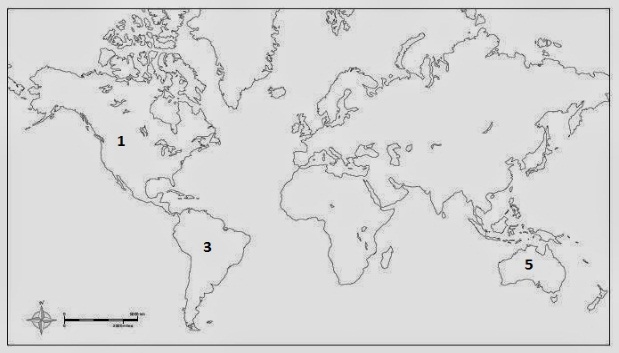 Fauna khas  pada wilayah yang diberi nomor  1, 3 dan 5 adalah … .caribou, muskox, dan anakondabison, trenggiling, dan salamanderbison, piranha, dan kiwikanguru, armadilo, dan beruang kutubarmadilo, anakonda, dan kiwiJenis tanaman :SambilotoKiji belingEnceng gondokJahe merahPandan Keanekaragaman hayati yang dikategorikan sebagai tanaman untuk industri obat-obatan adalah … .1, 2, dan 41, 3, dan 41, 3, dan 52, 3, dan 52, 4, dan 5Upaya yang dilakukan agar tanaman tetap subur adalah … .membuat rorak /parit agar tanaman tidak terendam airmembuat sengkedan di lereng lembahpenggunaan pupuk kandang secukupnyamenyemprot hama dengan pestisidamenggemburkan tanah Perhatikan peta Kalimantan  berikut !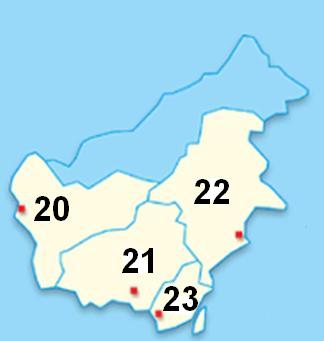 Sumber daya alam yang banyak memberikan kontribusi bagi pembangunan provinsi Kalimatan Timur dengan nomor 22 berbentuk … .besi dan batubaratembaga dan zirkumbauksit dan timahbatubara dan gas alamtembaga dan batubaraPernyataan:penambangan emas dengan merkurimenambang pasir di lereng gunungmenambang pasir di daerah aliran sungaipengeboran minyak bertehnologi tinggipenambangan dengan menggunakan bahan peledakAktivitas penambangan yang memiliki resiko besar terhadap lingkungan terdapat pada angka … .1), 2), dan 5)1), 3), dan 4)1), 3), dan 5)2), 4), dan 5)3), 4), dan 5)Barang tambang ini digunakan dalam pembuatan baja tahan karat, bahan pembuat uang koin, melapisi senjata dan ruang besi. Barang tambang yang dimaksud adalah … .timbal nikelbouksitkuninganbesiPotensi sumberdaya alam yang kaya, potensial  dan belum dikembangkan dengan efektif untuk dimanfaatkan sebagai bahan energi adalah … .Gelombang air lautGeothermalAnginAirUapSuatu daerah dengan piramida penduduk seperti gambar menunjukkan … .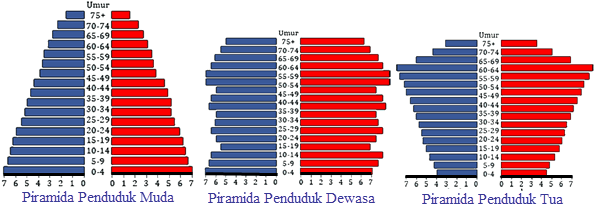 usia tua lebih besar daripada usia mudakepadatan penduduk tinggiusia muda lebih banyak jumlahnya daripada usia tuausia muda dan tua jumlah seimbangbeban ketergantungan cukup besarDaerah X mempunyai jumlah penduduk  usia muda lebih banyak, dan angka ketergantungannya  tinggi, maka prioritas utama yang menjadi perhatian pemerintah 5 – 10 tahun ke depan adalah … .Pelaksanaan program keluarga berencanaPendidikan dan lapangan pekerjaanMemberi bantuan kepada yang kurang mampuLapangan kerja dan perumahanSarana rekreasi dan hiburanUpaya mengatasi penyebaran penduduk yang tidak merata di tanah air adalah dengan menggalakkan variabel … .UrbanisasiTransmigrasiEmigrasiImigrasiEvakuasiPernyataan kearifan lokal: pronoto mongsosubaksengkedanngais gunungnyabuk gunungNomor yang menunjukkan istilah kearifan lokal di beberapa wilayah di Indonesia dalam upaya mencegah erosi dan kerusakan tanah adalah … .1), 2) dan 3)1), 3) dan 5)2), 3) dan 4)3), 4) dan 5)4), 5) dan 1)Pernyataan:Pronoto mongsoSengkedanNgais gunungNyabuk gunungSubakBeberapa istilah yang terdapat di wilayah Indonesia sehubungan dengan kearifan lokal dalam menjadi pelestarian tanah di daerah miring ditunjukkan dengan nomor … .1), 2) dan 3)2), 3) dan 4)3), 4) dan 5)4), 5) dan 1)5), 1) dan 2)Pernyataan-pernyataan :Menggunakan tehnologi ramah lingkunganReboisasi pada hutan yang gundulMenghemat pemakaian sumber daya alamSistem tebang pilih dan tebang tanamMembakar sisa tanaman agar menjadi pupukUpaya pelestarian lingkungan hidup sesuai dengan pembangunan berkelanjutan ditunjukkan oleh angka … .(1), (2), dan (3)(1), (2), dan (5)(1), (3), dan (4)(2), (4), dan (5)(3), (4), dan (5)Ciri bentang alam pada citra :Tinggi seragam Tekstur halus Situs pantai Bentang alam yang dimaksud adalah … .rawa pasang surut terumbu karang abrasi pantai pohon kelapa hutan bakau Perhatikan pernyataan berikut !Pemantauan sumber daya alamPemantauan luas daerah dan intensitas banjirStudi perubahan pantai (sedimentasi atau abrasi)Menentukan struktur batuanPemantauan daerah bencana gunung berapiPemanfaatan citra yang berhubungan dengan bidang geologi ditunjukkan oleh nomor … .1), 2) dan 3)1), 2) dan 5)1), 4) dan 5)2), 3) dan 4) 3), 4) dan 5)Perhatikan gambar berikut !: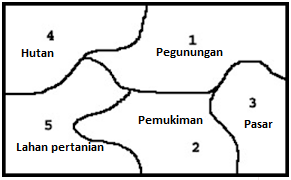 Wilayah yang cocok untuk industri rokok  berdasarkan grafis tataguna lahan di atas adalah … .Wilayah 1, karena memiliki udara yang sejukWilayah 2, karena dekat dengan tenaga kerjaWilayah 3, karena dekat dengan lokasi pemasaranWilayah 4, kerena dekat dengan bahan bakuWilayah 5, kerena dekat dengan pembuangan limbahUntuk mengurangi kemacetan lalulintas, pemerintah DKI Jakarta membangun jalan layang terutama di jalan raya yang memotong lintasan kereta api dan di persimpangan jalan yang padat lalulintasnya. Untuk keperluan tersebut, peta yang diperlukan adalah … .Peta Iklim, peta Tataguna Lahan, dan peta Jalur TransportasiPeta Geologi, peta Tataguna Lahan, dan peta Jalur TransportasiPeta Persebaran Penduduk, peta Tataguna Lahan, dan peta Jalur TransportasiPeta Persebaran Penduduk, peta Geomorfologi, dan peta Tataguna LahanPeta Geologi, peta Jalur Transportasi, dan peta Persebaran PendudukPernyataan :input datapemrosesan datapelaporan datainteraksi dengan penggunatranspormasi dataUrutan yang benar dari pemrosesan data SIG adalah … .1), 2), 3), 4) dan 5)1), 2) ,3), 5) dan 4)1), 2) ,4), 5) dan 3)1), 3) ,4), 5) dan 2)2), ,3) ,4), 5) dan 1)Manfaat Sistem Informasi Geografi di bidang transportasi adalah … .Pemilihan lokasi proyekAnalisis kesesuaian rute angkutanMemeriksa kelayakan alat transportasiEvaluasi batas perwilayahanIdentifikasi pemilik usaha angkutanDesa dimana Pak Endang tinggal adalah: 1) adat istiadat sudah tidak mengikat penuh, 2) sudah mulai menggunakan alat-alat dan teknologi, 3) sudah tidak terisolasi lagi walau letaknya jauh dari pusat perekonomian, 4) telah memiliki tingkat perekonomian, pendidikan, jalur lalu lintas dan prasarana lain, 5) jalur lalu lintas antara desa dan kota sudah agak lancar. Ciri desa tersebut dimiliki oleh :Desa tradisionalDesa swadayaDesa swakaryaDesa swasembadaDesa pancasilaSuatu wilayah memiliki morfologi kasar, dan merupakan bentukan  tanah kapur cenderung memiliki pola desa … .radialmengelompoktersebarlinierterpusatGambar pola keruangan desa :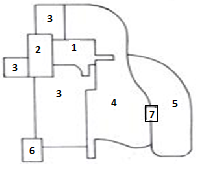 Angka 2 dan 3 pada gambar menunjukan lokasi yang digunakan sebagai … .Daerah peralihan dan pemukiman kelas rendahPusat kegiatan/ sentral bisnis dan pasarPemukiman kelas rendah dan kelas menengahPemukiman kelas menengah dan kelas atasPemukiman kelas atas dan sentral bisnisKekuatan interaksi antara dua wilayah dipengaruhi oleh … .kemajuan tehnologi dan  luas wilayahjumlah penduduk dan kemajuan tehnologijumlah penduduk dan jarak antar wilayahjarak antar wilayah dan kemajuan tehnologikepadatan penduduk dan luas wilayahAntara kota A dan desa B akan dibangun  pusat perbelanjaan. Jika kota A berpenduduk 45.000 jiwa dan desa B berpenduduk 5.000 jiwa, sedangkan jarak kota A dan desa B 16 km, maka pusat perbelanjaan tersebut dibangun pada jarak … .4 km dari A4 km dari B5 km dari A6 km dari B7 km dari BGambar perkembangan kota :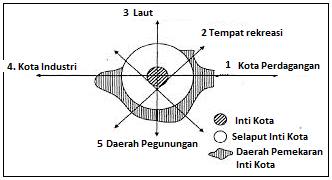 Perkembangan kota seperti pada gambar, mempunyai kecenderungan ke arah  angka …    dengan  alasan … .1, memudahkan arus barang2, sebagai tempat peristirahatan3, untuk mengembangkan wisata bahari4, mendekati lokasi  usaha5, udaranya sejuk.Faktor fisik yang memengaruhi suatu wilayah menjadi pusat pertumbuhan adalah … .Masyarakatnya memiliki sifat yang terbuka Memiliki jumlah penduduk yang besarJalur transportasi dan komunikasi lancarKemajuan di bidang tehnologiPotensi sumber daya alam melimpahCiri-ciri suatu negara :Pertumbuhan penduduk rendahHarapan  hidup  rendahDependency Ratio tinggi Angka kriminalitas tinggiPendapatan perkapita tinggiKarakteristik negara berkembang sesuai dengan ciri angka … .1), 2), dan 3)1), 2), dan 5)1), 4), dan 5)2), 3), dan 4)3), 4), dan 5)Negara-negara berkembang yang terdapat pada peta berikut adalah … .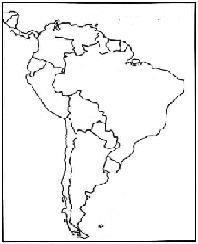 Chili, Argentina, dan CaliforniaBrazil, Florida, dan ArgentinaPeru, Bolivia, dan KolombiaArgentina, Lybia, dan SurinamePeru, California, dan BrazilPRAUJIAN NASIONALTAHUN PELAJARAN 2016 / 2017SE – DKI  JAKARTA & TANGERANG SELATAN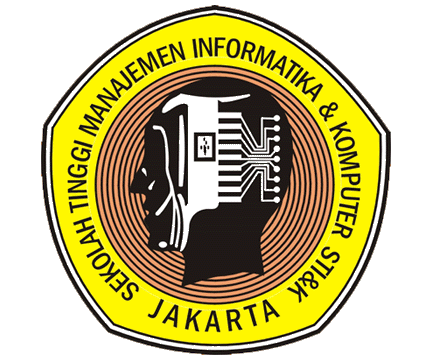 SMA / MAGEOGRAFIProgram Studi IPSKerjasamaSTMIK JAKARTA STI&KdenganDINAS PENDIDIKAN DKI  JAKARTA DANDINAS PENDIDIKAN TANGERANG SELATAN27(Paket Soal A)